Rotary Club New Member Info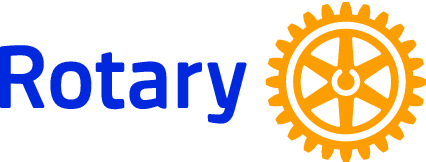 Welcome!We are glad you joined us! Rotary is an amazing organization and our club is a fantastic place to be a Rotarian!In the following pages, we have provided information that will help you to learn more about Rotary and our club.Read them at your leisure, or turn to this deck when you have a question, lot’s of answers are provided.Some Rotary BasicsThe Rotary pin tells the world that you are a Rotarian; wear it with pride! It symbolizes good business ethics and a commitment to service.Anywhere you travel, if you see a Rotary pin you have a friend. It unlocks many doors.Meeting Fun!Our regular meeting time is _____________ at ____________________________._:__-_:__- social time_:__-_:__- “business meeting.” This is the time we go over upcoming events, talk about fundraising, have skits, and touch base with our club activities._:__-_:__- program/speaker. Our Program Committee does a great job of finding a wide variety of speakers and we always learn something new.Getting InvolvedJump in! The sooner you get involved, the more you will love Rotary.You will automatically be enrolled in the New Member Committee for your first year as a Rotarian (more later). In addition, you will have the opportunity to join two additional committees (more later).Your MentorWhen you join, you will be assigned a Mentor. This person helps you to learn about Rotary and is available when you have questions.They will take you out for coffee and usually take you to another club to visit (one of your blue badge requirements).Generally they have been in Rotary for quite a few years so they should be a good guide for you.Red and Blue BadgesYour name badge will look different from other badges. This is to indicate that you are a newer member. It lets our long-term members know they should introduce themselves and get to know you.There are several things you need to do to move from a red badge to a blue badge. This can take anywhere from 3 months to 1 year. Ideally about 6-9 months.Blue Badge Requirements*Update your profile on our database. Add a photo and more info about yourself.Be a door greeter, twice. One time you will deliver the invocation/thought for the day and lead the pledge, the other time you introduce visiting Rotarians and guests.Attend a board meetingAttend New Member meetingsDo a make-up at another clubJoin two committeesParticipate in a club projectGive a classification/vocational talkBring a guest to a club meeting*Your mentor can explain each of these in more detail.AttendanceWe want you to regularly attend meetings, and hope that you want to, but sometimes you can’t, and that’s okay.Rotary International does require us to track attendance, so if you do a make-up, please record it (on our website) or advise the Club Secretary. If you visit another club, help with a project, attend a fellowship event… those all count for make-ups.What’s a “Scooter”?There are some days you have a meeting right after Rotary, or a plane to catch. In that case, you can leave at __:___ and still get credit for being there; it’s called “scooting.”ProjectsThere are many opportunities for hands-on projects. Some of our projects include: ___________________________________________________________________________Fellowship (also called FUN!)Our club loves to have fun, you can see it at our weekly meetings and with all the outside activities we plan. Some of our fellowship activities include: ______________________________________ Involving Your FamilyYour family members are always welcome to join us at a meeting. We love to have spouses/significant others attend: ____________________________.Some meetings and activities are great for kids too, (the Holiday party, hands-on projects…)Rotary InternationalThe Rotary Org Chart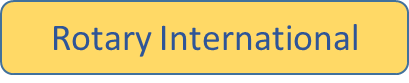 RI’s Six Areas of FocusRotary International has six areas of focus (categories) that the good work we do falls into:Peace through conflict prevention and resolutionDisease prevention and treatmentWater and sanitationMaternal and child healthBasic education and literacyEconomic and community developmentThe Four Way TestIs it the truth?Is it fair to all concerned?Will it build goodwill and better friendships?Will is be beneficial to all concerned?Rotarians apply the Four Way Test in all the things we think, say and do.Rotary’s Motto“Service Above Self”This is representative of what Rotary is about and the mindset of Rotarians.Early Rotary HistoryFounded February 23, 1905 by Paul HarrisChicago was the first club, created for men who had good business ethics (not common in Chicago at the time).It was a networking group that emphasized fellowship.Everyone was called by their first nameIt was a men’s club at the time, that changed, but not until 1987!The Rotary FoundationThis is a BIG topic! For now, here are the basics…TRF (as we call it) is supported by Rotarians around the worldWe put money in, it sits for three years, then it gets sent back to the clubs for projectsYou will hear the term EREY (ee-ray), it stands for Every Rotarian, Every Year… giving to the Rotary Foundation. It is something we all gladly do.Paul Harris FellowWhen you give $1000 to TRF (The Rotary Foundation), you become a Paul Harris FellowIf you are a Rotarian, you give something to TRF every yearIt may take you several years to receive your Paul Harris Fellow, and that’s okayYou will see people receiving sapphire or ruby pins, that means their giving level is several thousand over their Rotary lifetimeOur ClubRotary Club of ____________________________________Founded in ___________ by  local community leadersOur membership is usually between ___-___ membersWe are known as “a fun club” and that can be seen and felt at weekly meetings and our fellowship eventsOur Mission and VisionOur Mission: The Rotary Club of ___________________________changes lives in our local and world communities through service and financial support.Our Vision:To cultivate a dynamic membership that enhances our values to serve our local and world communities, providing systemic and enduring change.Our Value StatementThe Rotary Club of ___________________________…Is an inclusive, fun-loving, caring group of community leaders…That comes together to share a common sense of service to others…To positively impact lives locally and abroad.Club Fundraising(Set forth the history of past fundraising and current activities.)Fundraising ParticipationAs a member of our club, there is an expectation that you will help in our fundraising efforts.There are many ways to contribute your time, talent and treasureRecruit people to participate in eventsGet sponsors for either eventServe on a fundraising project committee Assist with marketing, get the word outWrite a checkParticipate yourself….Club ProjectsOur club is proud to work locally and internationallyThe money we raise is given back to the community both locally and internationallyWe also donate our time and talent for hands-on projectsGo to www.____________ to learn about the organizations/projects we supportThe End of The BeginningYou’re finished! This is by no means a complete look at Rotary or our Rotary Club, but at least you are on your way!Never hesitate to ask questionsRemember, the more you put in, the more you get out!Rotary comes down to two things… Relationships and Experiences!Have fun!!